Name: __________________________					Date: ________________________	Homeroom: _____________________					Class: ________________________Poetry Unit: Langston HughesDo NowDirections: Read this article about Langston Hughes, then answer the questions below. In your own words, describe the subject(s) that Hughes wrote about. ________________________________________________________________________________________________________________________________________________________________________________________________________________________________________________________________________________________________________________________________________________________________________Explain the meaning of this line: Hughes’s poetry is about “people up today and down tomorrow, working this week and fired the next, beaten and baffled, but determined not to be wholly beaten.”________________________________________________________________________________________________________________________________________________________________________________________________________________________________________________________________________________________________________________________________________________________________________Cycle 1a. The phrase “hold fast” means to tightly secure something so that it does not get lost or broken. What do you think it means to “Hold fast to dreams”?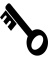 ______________________________________________________________________________________________________________________________________________________________________________________________________________________________________________________________________________Turn and Talk: What kind of dreams does the speaker seem to be talking about? How important are dreams to the speaker of the poem? How do you know?Challenge: Consider what you learned about the Harlem Renaissance in yesterday’s lesson. Why might “holding fast” to one’s dreams be an important message for Hughes to communicate to his readers?______________________________________________________________________________________________________________________________________________________________________________________________________________________________________________________________________________Reread lines 3-4 and the altered version below: What is the difference between a “broken-winged bird” and a bird that cannot fly? Why might that difference be important to the poem?______________________________________________________________________________________________________________________________________________________________________________________________________________________________________________________________________________Explain what Hughes might be trying to convey in the metaphor of the broken-winged bird.______________________________________________________________________________________________________________________________________________________________________________________________________________________________________________________________________________Cycle 2Annotation Task: While you read the poem “Dream Variations” (1926), underline references to day and night.In one clear sentence, explain the dream this speaker describes in this poem. ______________________________________________________________________________________________________________________________________________________________________________________________________________________________________________________________________________a. Turn and Talk: Review your annotations of descriptions of day and night. What patterns do you notice?       b. How would you describe the speaker’s relationship with night? Why might they feel this way? ______________________________________________________________________________________________________________________________________________________________________________________________________________________________________________________________________________ In literature, night is often associated with scary, dangerous, or negative forces. How is Hughes’s     description of night different, and why might this be?______________________________________________________________________________________________________________________________________________________________________________________________________________________________________________________________________________Turn and Talk: What connections do you see between “Dreams” and “Dream Variations”? Consider both the themes and the structure. Cycle 3a. Underline the similes that Hughes uses to describe dreams in this poem. Which simile is most compelling to you? Why?______________________________________________________________________________________________________________________________________________________________________________________________________________________________________________________________________________Turn and Talk:  What do the similes have in common? Why do you think that is? How is the last line different from the rest of the poem? Why do you think Hughes might have written it this way? Think about both structure and theme.________________________________________________________________________________________________________________________________________________________________________________________________________________________________________________________________________________________________________________________________________________________________________The table below shows the year in which each poem was written and the age at which Hughes published it. Imagine these poems all share the same speaker, communicating these ideas over the course of 49 years. What “story” might they tell when read together? How does the speaker’s point of view seem to change over time? ________________________________________________________________________________________________________________________________________________________________________________________________________________________________________________________________________________________________________________________________________________________________________Challenge: Would you consider these poems melancholic? Why or why not?______________________________________________________________________________________________________________________________________________________________________________________________________________________________________________________________________________Turn and Talk: The title of the final poem in this set is “Harlem.” Why might this title be significant? Why do you think a poet might return to the same theme or idea multiple times over the course of their life? ___________________________________________________________________________________________________________________________________________________________________________________________________________________________________________________________________________Name: __________________________					Date: ______________________	Homeroom: _____________________					Class: _____________________Exit TicketIn 3-5 sentences, explain how “Dreams,” “Dream Variations,” and “Harlem,” are variations on a similar theme. Consider similarities and differences in both the ideas and structures of the poems. ___________________________________________________________________________________________________________________________________________________________________________________________________________________________________________________________________________________________________________________________________________________________________________________________________________________________________________________________________________________________________________________________________________________________________________________________________________________________________________________________________________________________________________________________________________________Lesson Objective: Explore theme and variation across a set of poems. Langston Hughes 
by The Poetry Foundation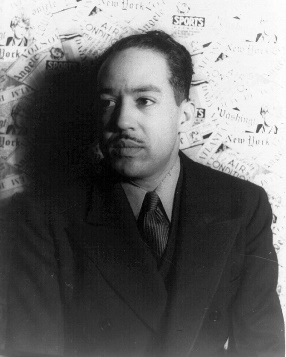 Langston Hughes was a central figure in the Harlem Renaissance, the flowering of Black intellectual, literary, and artistic life that took place in the 1920s in a number of American cities, particularly Harlem. A major poet, Hughes also wrote novels, short stories, essays, and plays. He sought to honestly portray the joys and hardships of working-class Black lives, avoiding both sentimental idealization and negative stereotypes. As he wrote in his essay, “The Negro Artist and the Racial Mountain,” “We younger Negro artists who create now intend to express our individual dark-skinned selves without fear or shame. If white people are pleased we are glad. If they are not, it doesn’t matter. We know we are beautiful. And ugly too.” […]Hughes […] recorded faithfully the nuances of black life and its frustrations. In Hughes’s own words, his poetry is about "workers, roustabouts, and singers, and job hunters on Lenox Avenue in New York, or Seventh Street in Washington or South State in Chicago—people up today and down tomorrow, working this week and fired the next, beaten and baffled, but determined not to be wholly beaten, buying furniture on the installment plan, filling the house with roomers to help pay the rent, hoping to get a new suit for Easter—and pawning that suit before the Fourth of July." […]Hughes brought a varied and colorful background to his writing […] As [author and critic] David Littlejohn observed […]: "Hughes’s creative life [was] as full, as varied, and as original as Picasso’s, a joyful, honest monument of a career. There [was] no noticeable sham in it, no pretension, no self-deceit; but a great, great deal of delight and smiling irresistible wit. […] Hughes’s [greatness] seems to derive from his […] unity with his people. He seems to speak for millions, which is a tricky thing to do.”sentimental idealization: portraying life in a way that seems ideal but is not realistic
roustabouts: people who work at seaports or oil fields
Lenox Avenue in New York…: major streets in majority Black neighborhoods   
installment plan: paying for something in set amounts over a long period of time
pawning: giving an object to someone in exchange for money, in hopes of buying the object back at a later time 
Picasso: artist from Spain who became famous for modern art that broke the rules of traditional painting
pretension: thinking you are more important, successful, or impressive than you actually are  Dreams (1922)
Hold fast to dreams 
For if dreams die
Life is a broken-winged bird
That cannot fly.Hold fast to dreams                     5
For when dreams go
Life is a barren field
Frozen with snow.barren: empty and unable to produce lifeNotesOriginalAlteredLife is a broken-winged bird
That cannot fly.Life is a bird
That cannot fly.NotesHarlem (1951)
“Harlem” is one of Hughes’ most well-known poems. As you read, consider similarities and differences between “Harlem” and the other poems we have read today.deferred: delayed or put off to do at later time
fester: become more painful or infected as time passes PoemYear WrittenHughes’s Age“Dreams”192221 years old“Dream Variations”192625 years old“Harlem”195150 years oldNotes